МИНИСТЕРСТВО НАУКИ И ВЫСШЕГО ОБРАЗОВАНИЯ РОССИЙСКОЙ ФЕДЕРАЦИИ
федеральное государственное бюджетное образовательное учреждение
высшего образования «Тольяттинский государственный университет»ИНФОРМАЦИОННОЕ ПИСЬМОУВАЖАЕМЫЕ КОЛЛЕГИ!Приглашаем Вас принять участие в работе VIII Международной научно-практической конференции (школы-семинара) молодых ученых «Прикладная математика и информатика: современные исследования в области естественных и технических наук», которая пройдет в Тольяттинском государственном университете c  20 по 22 апреля 2022 года.Цель КОНФЕРЕНЦИИ – привлечение студентов к научно-исследовательской деятельности, обмен научными результатами и исследовательским опытом между молодыми учеными.Рабочие языки конференции – русский, английский.Форма проведения: заочная.После конференции (в течение 4-х месяцев) планируется выпуск сборника материалов конференции в электронном варианте. Сборник будет проиндексирован в РИНЦ. Авторы докладов, принятых к участию в конференции, получают возможность скачать сборник и электронные сертификаты участников с сайта конференции https://sites.google.com/view/conftltsu2022 Организационный взнос за участие в конференции не взимается. Секции КОНФЕРЕНЦИИСекция 1 «Теоретические основы информационных технологий»Секция 2 «Математическое моделирование в научных, технических и социально-экономических исследованиях»Секция 3 «Обработка и анализ данных»Секция 4 «Применение программного обеспечения в прикладных задачах»Условия участияСогласно статусу молодежной конференции первым автором доклада должен быть студент бакалавриата, магистратуры, аспирант, соискатель ученой степени или ученый со степенью кандидата наук или PhD не старше 35 лет, либо ученый со степенью доктора наук не старше 39 лет.Участникам конференции необходимо в срок до 31 января 2022 г. (включительно) отправить на электронную почту pmi_konf@tltsu.ru материалы для проведения экспертизы, а также, при получении подтверждения о принятии материалов, зарегистрироваться на сайте конференции. 
Материалы представляются в электронном виде и должны включать:1.	Текст доклада, оформленный в соответствии с требованиями (см. образец оформления) – файл Доклад_ФамилияПервогоАвтора.docx (например, Доклад_Иванов.docx)2.	Сведения об авторах в установленной форме (см. пример оформления сведений об авторах) – файл Сведения_ФамилияПервогоАвтора.docx (например, Сведения_Иванов.docx).3. Экспертное заключение о возможности опубликования материалов в открытой печати, заверенное ПЕЧАТЬЮ ОРГАНИЗАЦИИ (см. форму экспертного заключения) – файл Заключение_ФамилияПервогоАвтора.docx (например, Заключение_Иванов.docx), содержащий встроенное ЦВЕТНОЕ графическое изображение отсканированного печатного документа. Можно предоставить отсканированный документ в графическом формате. 4. Файлы рисунков, используемых в тексте доклада. Если рисунки заимствованы, то следует указать адрес источника рисунка.Документы представляются одновременно в едином архивном файле формата ZIP (желательно) или RAR. В качестве имени файла-архива указывается фамилия первого автора кириллицей и город, например, Иванов_Самара.zip. В теме письма следует указать «Молодежная конференция 2022. Секция ...», например, «Молодежная конференция 2022. Секция 1». В течение 3-х рабочих дней после получения материалов автору по электронной почте направляется уведомление о получении материалов, в течение 10 рабочих дней – уведомление о результатах их рассмотрения.ВНИМАНИЕ!Если в указанные выше сроки Вы не получили подтверждение о получении электронных материалов и о результатах их рассмотрения, свяжитесь по электронной почте с организаторами конференции! В противном случае претензии по включению материалов в сборник приниматься не будут. Объем доклада – от четырех до шести страниц формата А4. Один участник может представить не более двух докладов. При представлении одним автором (или коллективом авторов) двух докладов необходимо отправить два отдельных комплекта материалов в двух файлах-архивах. Количество авторов каждого доклада – не более трех. ВНИМАНИЕ! В случае трех авторов два из них должны быть молодыми учеными (студент бакалавриата, магистратуры, аспирант, соискатель ученой степени или ученый со степенью кандидата наук или PhD не старше 35 лет, либо ученый со степенью доктора наук не старше 39 лет).ВНИМАНИЕ!Тексты докладов публикуются в авторской редакции. Текст должен быть оформлен в соответствии с требованиями.Авторы несут полную ответственность за содержание предоставляемых материалов!Уважаемые научные руководители!Настоятельно просим вас контролировать содержание и оформление направляемых материалов.Тексты докладов будут проверяться на наличие заимствований. Допустимый объем заимствований – не более 30%, при этом самоцитирование – не более 20%.Оргкомитет конференции оставляет за собой право отклонять материалы, отправленные после 31 января 2022 г.При соблюдении перечисленных выше требований материалы могут быть отклонены экспертной комиссией по следующим причинам:  несоответствие содержания доклада тематике конференции; реферативный характер доклада (в докладе должно быть рассмотрено решение теоретической или прикладной задачи и/или представлен научный анализ какой-либо проблемы и возможные подходы к её решению); ненаучный стиль изложения (в тексте должны быть указаны цели исследования, применяемые методы и полученные результаты исследования, возможные направления дальнейших исследований); наличие в тексте грамматических ошибок; несоблюдение требований к оформлению. В случае отклонения, как правило, повторное рассмотрение исправленных авторами материалов не проводится. Контактная информацияВсе вопросы можно адресовать оргкомитету конференции по электронной почте pmi_konf@tltsu.ru , а также по телефону  +7 (8482) 53-91-81 с 9:00 до 15:00 (МСК) Требования к оформлению текста докладаТекст набирается в редакторе, совместимом с Microsoft Word 2003/2010 (формат *.doc / *.docx). Размер бумаги – А4, ориентация – книжная. Поля: левое – 25 мм, правое – 15 мм, верхнее – 25 мм, нижнее – 25 мм.Шрифт: гарнитура – «Times New Roman», кегль – 14 (в рисунках и таблицах – не менее 12), цвет – черный. Абзац выделять отступом первой строки слева на 1,25 см. Абзацные отступы не допускается заменять пробелами или табуляцией. Междустрочный интервал – полуторный, выравнивание основного текста – по ширине.В конце заголовков точки не ставятся. Страницы не нумеруются. Не допускается использование сносок, знаков принудительного разрыва строк, страниц, разделов.Формулы набираются в редакторе формул (MS Equation) и должны быть пронумерованы. Использование аббревиатур и сокращений (кроме общепринятых) без расшифровки их значений не допускается.Рисунки и схемы предоставляются отдельными файлами в любом графическом формате (предпочтительно jpg, png, tiff), а также обязательно должны быть вставлены непосредственно в текст доклада. На рисунках следует избегать излишней детализации, обозначения лучше выносить в подрисуночную надпись. На все рисунки, формулы и таблицы должны быть ссылки в тексте статьи.После основного текста должен быть приведен список использованных источников и литературы в соответствии с ГОСТ 7.1-2003 «Библиографическая запись. Библиографическое описание. Общие требования и правила составления» (см. образец оформления ).Список использованных источников в порядке упоминания в тексте должен быть набран шрифтом Times New Roman размером 14 пунктов. На все позиции списка литературы обязательны ссылки в тексте статьи. Ссылки на источники и литературу приводятся в тексте в квадратных скобках.Количество источников в списке не должно превышать 10. Количество источников в списке, авторами которых являются авторы доклада, не должно превышать 20 процентов от общего количества источников в списке.С уважением, Оргкомитет конференцииСведения об авторах (пример оформления)ОБРАЗЕЦ ОФОРМЛЕНИЯ ТЕКСТА ДОКЛАДАУДК ...И.И. Иванов 1, С.А. Круглов 2ПРЕОДОЛЕНИЕ ПРОТИВОРЕЧИЯ ФУНДАМЕНТАЛЬНОЙ ШКАЛЫ В 
МЕТОДЕ ПАРНЫХ СРАВНЕНИЙНаучный руководитель: А.П. Петров, к.т.н., доцентТольяттинский государственный университет(Российская Федерация, г. Тольятти,  1iivanov@mail.ru, 2skruglov@yandex.ru)Текст доклада текст доклада текст доклада текст доклада текст доклада текст доклада текст доклада текст доклада текст доклада [1, с. 25; 2, с. 120].Текст доклада текст доклада текст доклада текст доклада текст доклада текст доклада текст доклада текст доклада текст доклада текст доклада (см. табл. 1).Таблица 1. Название таблицыТекст доклада текст доклада текст доклада текст доклада текст доклада текст доклада текст доклада по следующей формуле:	(1)где y – характеристика;	z – характеристика.Текст доклада текст доклада текст доклада текст доклада текст доклада текст доклада текст доклада текст доклада текст доклада текст доклада текст доклада текст доклада текст доклада текст доклада текст доклада текст доклада текст доклада текст доклада текст доклада текст доклада текст доклада текст доклада текст доклада текст доклада текст доклада текст доклада текст доклада текст доклада (см. рисунок 1).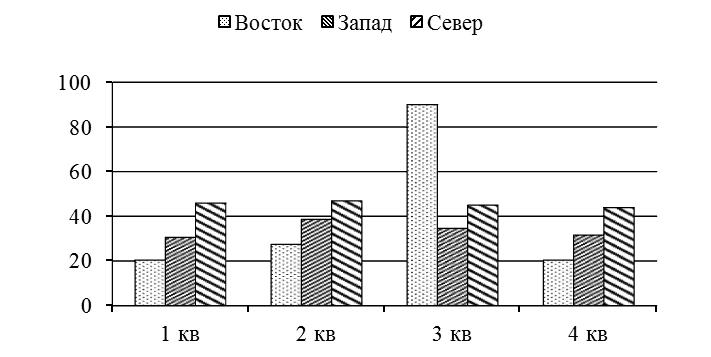 Рис. 1. Название рисункаТекст доклада текст доклада текст доклада текст доклада текст доклада текст доклада текст доклада текст доклада [2].Последняя страница должна быть максимально заполнена  (не менее 2/3 страницы).Список использованных источниковИванов И.И. Электротехника / И.И. Иванов.– М. : АСТ,  2005. – 146 с. Максимов Н.В. Архитектура ЭВМ и вычислительных систем : учеб. для  вузов / Н.В. Максимов, Т.Л. Партыка, И.И. Попов. – М. : Высш. школа, 2005. – 512 с. Проектирование информационных систем : учебное пособие / А.В. Ерохина, Н.П. Горина, Н.Г. Спицына, В.Г. Антохин. – Красноярск: Изд-во КГУ, 2015. – 175 с.Чудинов С.Б. Анализ технических характеристик современных ВЭУ / 
С.Б. Чудинов, П.П. Петров // Вопросы энергетики. – 2006. – № 4. – С. 15–16.Шевченко В. Н. Триангуляции выпуклых многогранников и реализация их f-векторов // Дискретная оптимизация и исследование операций: межд. конф. (Алтай, 27 июня – 3 июля 2010). – Новосибирск: Изд-во Ин-та математики, 2010. – C. 75–81Козлов К.Д. Факторы эффективности эксплуатации нетрадиционных источников электрической энергии [Электронный ресурс]. / К.Д. Козлов. // Электроэнергетика онлайн. – Режим доступа: http://www.electro-online.ru (дата обращения: 20.11.2021).Рынок тренингов Новосибирска: своя игра [Электронный ресурс]. – Режим доступа: http://nsk.adme.ru/news/2006/07/03/2121.html  (дата обращения: 17.10.2021)ЭКСПЕРТНОЕ ЗАКЛЮЧЕНИЕо возможности открытого опубликования(вид и название публикуемого материала)Руководитель-эксперт __________________________________________________________в период с «__» _____________ 20__ г. по «__» _____________ 20__ г. провел экспертизу материалов ___________________________________________________________________(вид и название публикуемого материала)автора(ов)____________________________________________________________________(ФИО полностью, с указанием должности и места работы).
на предмет отсутствия (наличия) в них сведений, составляющих государственную тайну, сведений конфиденциального характера, и возможности (невозможности) их открытого опубликования.Руководствуясь Законом Российской Федерации «О государственной тайне», Перечнем сведений, отнесенных к государственной тайне, утвержденным Указом Президента Российской Федерации от 30 ноября 1995 г. № 1203, Перечнем сведений, подлежащих засекречиванию, Министерства образования и науки Российской Федерации, утвержденным приказом Министерства образования и науки Российской Федерации от 10 ноября 2014 г. № 36с, а также Перечнем сведений конфиденциального характера, утвержденного Указом Президента от 6 марта 1997 г. №188, комиссия установила:сведения, содержащиеся в рассматриваемых материалах, находятся в компетенции ________________________________________________________________________;(наименование образовательного учреждения или другой организации)сведения, содержащиеся в рассматриваемых материалах: ________________________________________________________________________, (вид и название публикуемого материала)не подпадают под действие Перечня сведений, составляющих государственную тайну (статья 5 закона Российской Федерации «О государственной тайне»), не относятся к Перечню сведений, отнесенных к государственной тайне, утвержденному Указом Президента Российской Федерации от 30 ноября 1995 г. №1203, не подлежат засекречиванию, не содержат служебной и коммерческой тайны и данные материалы могут быть открыто опубликованы. Руководитель-эксперт                            _________________          _____________________                                                                                                                   ( подпись)                                                 (И.О. Фамилия)МП(заверяющей подпись эксперта)Адрес электронной почты для контактовivanov@mail.ruФорма участия в конференции (очная /заочная)ЗаочнаяСекция конференцииТеоретические основы информационных технологийИмя файла-архива с материаламиИванов_Самара.zipТема доклада (заголовок статьи)Преодоление противоречия фундаментальной шкалы в методе парных сравненийФИО автора 1 (студент бакалавриата, магистратуры, аспирант, соискатель ученой степени или ученый со степенью кандидата наук или PhD не старше 35 лет, либо ученый со степенью доктора наук не старше 39 лет)Иванов Иван ИвановичДата рождения 15.06.1994Статус (студент бакалавриата,  студент магистратуры, аспирант, соиск тель ученой степени, ученый со степенью (укажите степень)))Студент магистратурыГод обучения / Должность 1Представляемая организация (место учебы / место работы), город, странаПоволжский государственный университет телекоммуникаций и информатики, Самара, Российская ФедерацияФИО автора 2 (полностью)Круглов Сергей АлександровичДата рождения 5.09.1975Статус (студент бакалавриата,  студент магистратуры, аспирант, соискатель ученой степени, ученый со степенью (укажите степень))Ученый со степенью, канд. техн. наукГод обучения / ДолжностьДоцентПредставляемая организация (место учебы / место работы), город, странаПоволжский государственный университет телекоммуникаций и информатики, Самара, Российская ФедерацияФИО автора 3 (полностью)-Дата рождения -Статус (студент бакалавриата,  студент магистратуры, аспирант, соискатель ученой степени, ученый со степенью (укажите степень)))-Год обучения / Должность-Представляемая организация (место учебы / место работы), город, страна-Научный руководитель (ФИО, ученая степень, ученое звание, электронная почта)Петров Пётр Петрович, доктор техн. наук, профессор,  PPetrov@yandex.ruБоковик (по левому краю)Числа (по центру)Текст (по левому краю)Строка 1130Текст таблицы текст таблицы текст таблицы текст таблицы текст таблицыСтрока 2160Текст таблицы текст таблицы текст таблицы текст таблицы текст таблицы